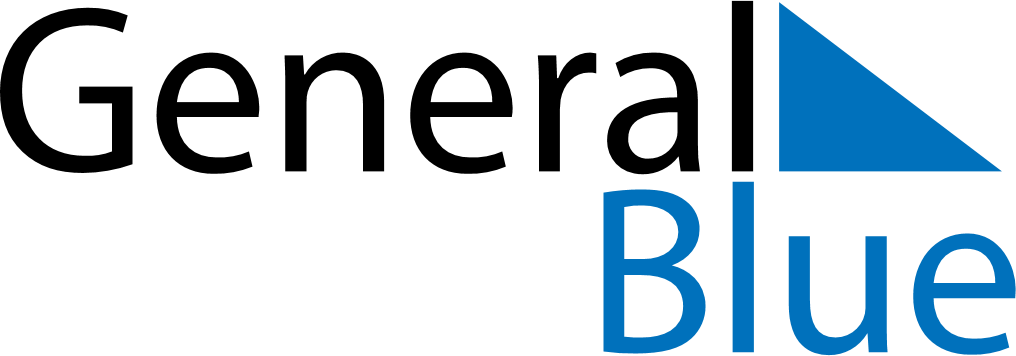 June 2026June 2026June 2026VenezuelaVenezuelaSUNMONTUEWEDTHUFRISAT123456789101112131415161718192021222324252627Battle of Carabobo282930